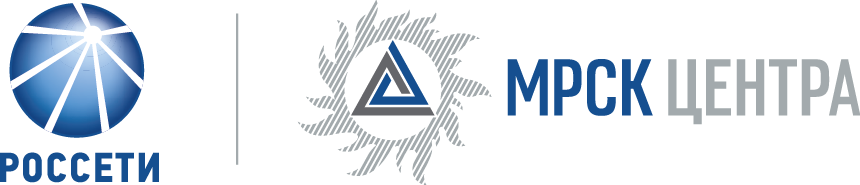 Открытое акционерное общество «Межрегиональная распределительная сетевая компания Центра»2-я Ямская ул., д. 4, Москва, 127018Телефоны: контакт-центр  +7(495) 747 92 92, +7 (495) 747 92 96; факс: +7(495) 747 92 95e-mail: posta@mrsk-1.ru;   http://www.mrsk-1.ruУведомление №2об изменении условий извещения и закупочной документации закрытого запроса цен для заключения Договора на выполнение работ по проектированию строительства ЛЭП 10 кВ и ТП 10 кВ и реконструкции ПС 35 кВ Талы для технологического присоединения дома-интерната для престарелых и инвалидов для нужд ОАО «МРСК Центра» (филиала «Воронежэнерго»),(опубликовано на официальном сайте Российской Федерации для размещения информации о размещении заказов www.zakupki.gov.ru, копия публикации на электронной торговой площадке ОАО «Россети» www.b2b-mrsk.ru №509656 от 08.05.2015 года, а также на официальном сайте ОАО «МРСК Центра» www.mrsk-1.ru в разделе «Закупки»)Организатор запроса цен ОАО «МРСК Центра», расположенный по адресу: РФ, 127018, г. Москва, 2-я Ямская ул., д. 4, (контактное лицо: Остонен Инна Андреевна, контактный телефон (4722) 28-30-49, (495) 747-92-92), на основании протокола от 21.05.2015 года №0910-ИА-15-2 вносит изменения в извещение и закупочную документацию закрытого запроса цен для заключения Договора на выполнение работ по проектированию строительства ЛЭП 10 кВ и ТП 10 кВ и реконструкции ПС 35 кВ Талы для технологического присоединения дома-интерната для престарелых и инвалидов для нужд ОАО «МРСК Центра» (филиала «Воронежэнерго»).Внести изменения в извещение и закупочную документацию и изложить в следующей редакции:Действительно до: 27.05.2015 12:00Дата рассмотрения предложений и подведения итогов закупки: 23.06.2015 12:00Дата и время подведения итогов: 23.06.2015 12:00пункт 3.5.4 закупочной документации:  «…Предложение на ЭТП должна быть подана в следующий срок: до 12 час. 00 мин. «27» мая 2015 г. в соответствии с Регламентом электронной торговой площадки www.b2b-mrsk.ru.…»Примечание:По отношению к исходной редакции извещения и закупочной документации закрытого запроса цен для заключения Договора на выполнение работ по проектированию строительства ЛЭП 10 кВ и ТП 10 кВ и реконструкции ПС 35 кВ Талы для технологического присоединения дома-интерната для престарелых и инвалидов для нужд ОАО «МРСК Центра» (филиала «Воронежэнерго») внесены следующие изменения:изменены крайний срок подачи предложений, дата рассмотрения предложений и подведения итогов закупки.	В части, не затронутой настоящим уведомлением, Подрядчики руководствуются извещением и закупочной документации закрытого запроса цен для заключения Договора на выполнение работ по проектированию строительства ЛЭП 10 кВ и ТП 10 кВ и реконструкции ПС 35 кВ Талы для технологического присоединения дома-интерната для престарелых и инвалидов для нужд ОАО «МРСК Центра» (филиала «Воронежэнерго»), (опубликовано на официальном сайте Российской Федерации для размещения информации о размещении заказов www.zakupki.gov.ru, копия публикации на электронной торговой площадке ОАО «Россети» www.b2b-mrsk.ru №509656 от 08.05.2015 года, а также на официальном сайте ОАО «МРСК Центра» www.mrsk-1.ru в разделе «Закупки»).Председатель закупочной комиссии -заместитель генерального директора по инвестиционной деятельности ОАО «МРСК Центра»	Д.В. Скляров